TEATRO DE DEDOSEl día en que me revelé en contra de la comida saludable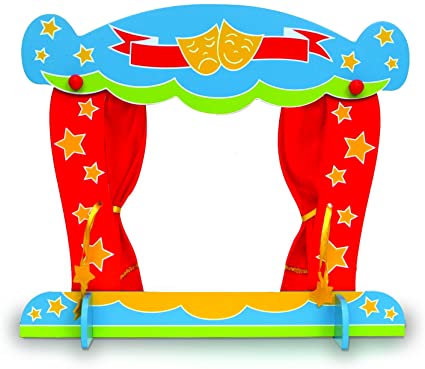 PLANIFICACIÓN TALLER DE HÁBITOS DE VIDA SALUDABLEASIGNATURA: Proyecto de Alimentación y Nutrición		CURSO: P.K. y K. A-B.       PROFESIONALES: Paz Aliaga Nutricionista		     Programa Previene Promueve y Participa							        Francisca Maublén Kinesióloga                       Semana del 29/06/2020.        Taller: N° 2               Fecha: Viernes 03 de julio            Unidad: Hábitos de vida saludable.                           TIEMPO: 45 minutos.OBJETIVOS DE APRENDIZAJES OBJETIVOS DE APRENDIZAJES HABILIDADES/DESTREZAS HABILIDADES/DESTREZAS HABILIDADES/DESTREZAS O.A : Representar a través de un cuento dramatizado con un teatro de dedos la importancia de una alimentación saldable.O.A : Representar a través de un cuento dramatizado con un teatro de dedos la importancia de una alimentación saldable.Conocer mediante la lectura de un cuento dramatizado con un teatro de dedos los beneficios de una alimentación saludable.Conocer mediante la lectura de un cuento dramatizado con un teatro de dedos los beneficios de una alimentación saludable.Conocer mediante la lectura de un cuento dramatizado con un teatro de dedos los beneficios de una alimentación saludable.OBJETIVO DE LA CLASEOBJETIVO DE LA CLASEACTITUDESACTITUDESACTITUDESCrear un ambiente lúdico y matizado de estrategias para que los estudiantes comprendan la importancia de una alimentación saludable, a través de la visualización de una obra de teatro de dedos.Crear un ambiente lúdico y matizado de estrategias para que los estudiantes comprendan la importancia de una alimentación saludable, a través de la visualización de una obra de teatro de dedos.Ampliar sus posibilidades de percibir, disfrutar y representar las características de una alimentación saludable.Ampliar sus posibilidades de percibir, disfrutar y representar las características de una alimentación saludable.Ampliar sus posibilidades de percibir, disfrutar y representar las características de una alimentación saludable.MDESCRIPCIÓN DE LA CLASEACTIVIDADES/ ESTRATEGIAS METODOLOGICASINDICADORRECURSOSEVALUACIÓNINICIOLos/as estudiantes por medio de la teleconferencia interactúan con las profesionales a cargo para iniciar la presentación.Los/as estudiantes socializan objetivos y ruta de aprendizaje.  Se inicia con el saludo de las profesionales a cargo y mediante el PPT se van realizando preguntas con respecto al taller anterior.Utiliza la actividad para contrastar de manera reflexiva los beneficios de una alimentación saludable.ComputadorCelular o tabletDramatización a través teatro a dedosHoja blanca de oficio o block de dibujoLápiz grafitoLápices de coloresSilla Lluvia de ideas Observación de participación de los estudiantes a través de cámara.DESARROLLO Se lleva a cabo la dramatización del teatro de dedos el cual cuenta la historia de un niño que come sólo comida saludable y jamás se enferma. Acá los estudiantes deben visualizar el espectáculo.Posteriormente se lleva a cabo una actividad donde los estudiantes deberán dibujar la parte de la obra que más le gustó. Utiliza la actividad para contrastar de manera reflexiva los beneficios de una alimentación saludable.ComputadorCelular o tabletDramatización a través teatro a dedosHoja blanca de oficio o block de dibujoLápiz grafitoLápices de coloresSilla Lluvia de ideas Observación de participación de los estudiantes a través de cámara.CIERREPara el cierre de la actividad los estudiantes presentan sus dibujos.Se realiza una rutina gimnasia de dedos con la kinesióloga.Abrazo final para fomentar la cercanía con los estudiantes 